Limiting/Excess Demo-Watch your teacher’s demonstration.
-You will hand in a conclusion for this demo.The set-up:  3.0 grams of baking soda, NaHCO3, is added to different amounts of vinegar. 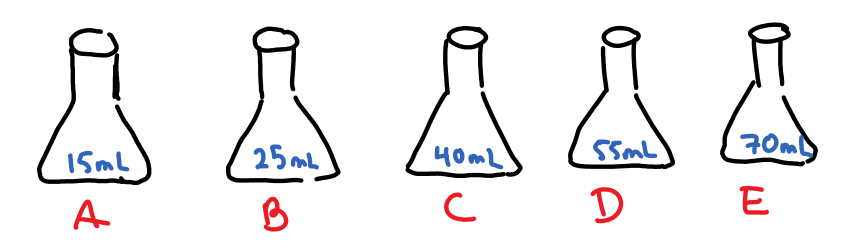 The question:     What was the limiting reactant in each container?      - Answer in Claim/Evidence/Reasoning format.        Reasoning: Use observations about the balloons AND the solutions.   
                             Why do your observations mean what you think they do?Theory follow-up:How much acid does the 3.0g of baking soda need to fully react?  
 	Note: [CH3COOH] = 0.833M Does this calculated value agree with your observations?  Explain.